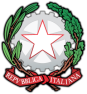 REPUBBLICA ITALIANAMinistero dell'Istruzione, dell'Università e della RicercaISTITUTO COMPRENSIVO DI MELDOLAViale della Repubblica, 47 – 47014 MELDOLA (FC)Tel. 0543/496420-495177 – Fax 0543/490305 – e-mail: foic81100c@istruzione.it - foic81100c@pec.istruzione.it Sito web www.icsmeldola.gov.it 						Prot.n. 6554 del 23/10/2018/ 1.1.h/1844			                                Meldola, 20/10/2018Circ.49						   AI DOCENTI COORDINATORI DELLE CLASSI TERZE											              Ai   C. d. C.								 AI GENITORI Scuola Secondaria di I Grado										        E,p.c. 	ALLA DSGAOGGETTO: Attività di Orientamento Scolastico per le classi terze. A.S.2018/2019		Con la presente si comunicano a docenti, genitori e alunni   le attività di Orientamento per l’anno scolastico in corso che  si svolgeranno secondo le seguenti modalità:Si comunica, inoltre, che:la Referente di Progetto, prof.ssa Mambelli  Rossella, si occupa di far pervenire alle classi tutto il materiale informativo in entrata;la distribuzione agli alunni del materiale informativo, recante anche le date degli Open Day , è a carico dei coordinatori di classe i quali raccoglieranno anche le adesioni per i ministages in orario scolastico (uno solo per ciascun alunno) e le comunicheranno alla Referente di Progetto che provvederà a prendere accordi con le scuole;le date, gli orari confermati, i moduli per le giustificazioni e le liberatorie per le Scuole Superiori saranno comunicati e consegnati agli alunni interessati, direttamente dalla Referente di Progetto;l’iscrizione a eventuali attività/ministages in orario extra-scolastico è a carico delle famiglie degli alunni;le date previste per le attività di formazione verranno comunicate a tempo debito dalla Referente di Progetto.Per il buon andamento delle attività, si confida nella collaborazione di tutti.Cordiali  saluti								IL DIRIGENTE SCOLASTICO								  (Dott.ssa Benedetta Zaccarelli)Titolare del procedimento: Dirigente Scolastico  Dott.ssa  Benedetta   ZaccarelliResponsabile del procedimento: 	D.S.G.A. Dott.ssa Molinari Milena      Incaricato: Ass. Amm.va Mattioli BarbaraTEMPIALUNNIGENITORIALUNNI E GENITORINovembre/DicembreAttività di orientamento con i docenti del Consiglio di Classe;Distribuzione di materiale informativo (coordinatore di classe)Consegna del Consiglio Orientativo (coordinatore di classe durante le udienze)Partecipazione ad Open Day e Ministages (in orario extra-scolastico)Dicembre/GennaioPartecipazione a ministages (1 in orario scolastico organizzato dalla Referente di Progetto)“Serata genitori”: incontro con esperto del mondo del lavoro e con  i referenti delle scuole secondarie di II grado di Forlì e Provincia (presso scuola “D.Alighieri” -serale)Partecipazione ad Open Day e Ministages (in orario extra-scolastico)FebbraioMonitoraggio dell’andamento delle iscrizioni (Segreteria)